Số:         /2016/TT-NHNA-CSPL	BIÊN BẢN HỌP NHÓM CỔ ĐÔNGV/v đề cử nhân sự vào Hội đồng quản trị, Ban kiểm soát Ngân hàng TMCP Nam Á nhiệm kỳ VIII (2021 – 2026)Căn cứ các Quy định của Pháp luật hiện hành và Điều lệ của Ngân hàng TMCP Nam Á;Căn cứ Thông báo số       /2022/TBQT-NHNA ngày     /     /2022 của Hội đồng quản trị Ngân hàng TMCP Nam Á v/v đề cử/ứng cử nhân sự vào Hội đồng quản trị, Ban kiểm soát Ngân hàng TMCP Nam Á nhiệm kỳ VIII (2021 – 2026),Hôm nay, vào lúc … giờ … phút, ngày …/…/…… tại …………………………………, Chúng tôi là những cổ đông của Ngân hàng TMCP Nam Á cùng nắm giữ ……………… cổ phần phổ thông, chiếm tỷ lệ ……………...% tổng số cổ phần có quyền biểu quyết tại Ngân hàng TMCP Nam Á, bao gồm:Chúng tôi thống nhất đề cử Ông/Bà có tên sau đây tham gia vào Hội đồng quản trị, Ban kiểm soát Ngân hàng TMCP Nam Á nhiệm kỳ VIII (2021 – 2026):Chúng tôi cam kết toàn bộ số cổ phần sở hữu trên đủ điều kiện để đề cử nhân sự tham gia vào Hội đồng quản trị, Ban kiểm soát Ngân hàng TMCP Nam Á nhiệm kỳ VIII (2021 – 2026).Chúng tôi thống nhất cử Ông/Bà có tên dưới đây đại diện cho nhóm cổ đông trực tiếp liên hệ, làm việc với Ngân hàng TMCP Nam Á để thực hiện các thủ tục liên quan đến các quyền của cổ đông (nếu có):Ông/Bà: …………………………………………………………………………………Số CMND/CCCD/HC: ……………….	 Ngày cấp: …/…/…… Nơi cấp: ………………Địa chỉ thường trú: ………………………………………………………………………Nơi ở hiện tại: ……………………………………………………………………………Số điện thoại: ………………….……... Thư điện tử: ……...…..…………………...……XÁC NHẬN CỦA NGƯỜI ĐƯỢC ĐỀ CỬ LÀM ĐẠI DIỆN NHÓM CỔ ĐÔNG(Ký và ghi rõ họ tên)XÁC NHẬN CỦA CỔ ĐÔNGTôi đứng tên dưới đây là cổ đông/đại diện pháp nhân của cổ đông:………………………………………………………………………………………….……...Số CMND/CCCD/HC/ĐKDN: ……………… cấp ngày: …/…/…… tại: …………………..Địa chỉ: ………………………………………………………………………...…………...…Thống nhất cùng đề cử nhân sự vào Hội đồng quản trị, Ban kiểm soát Ngân hàng TMCP Nam Á nhiệm kỳ VIII (2021 – 2026) theo các nội dung trên.XÁC NHẬN CỦA CỔ ĐÔNGTôi đứng tên dưới đây là cổ đông/đại diện pháp nhân của cổ đông:………………………………………………………………………………………….……...Số CMND/CCCD/HC/ĐKDN: ……………… cấp ngày: …/…/…… tại: …………………..Địa chỉ: ………………………………………………………………………...…………...…Thống nhất cùng đề cử nhân sự vào Hội đồng quản trị, Ban kiểm soát Ngân hàng TMCP Nam Á nhiệm kỳ VIII (2021 – 2026) theo các nội dung trên.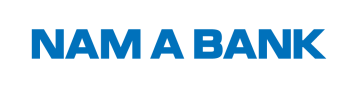 CỘNG HÒA XÃ HỘI CHỦ NGHĨA VIỆT NAMĐộc lập – Tự do – Hạnh phúcSttHọ tên cổ đôngCMND/ CCCD/HC/ ĐKDNĐịa chỉSố        cổ phần sở hữuTỷ lệ (vốn sở hữu/ vốn điều lệ)12345678…TỔNG CỘNGTỔNG CỘNGTỔNG CỘNGTỔNG CỘNGSttHọ tên người được đề cửCMND/CCCD/HCĐịa chỉSố cổ phần sở hữu(nếu có)Thành viên Hội đồng quản trịThành viên Hội đồng quản trịThành viên Hội đồng quản trịThành viên Hội đồng quản trịThành viên Hội đồng quản trị12…Thành viên Hội đồng quản trị độc lậpThành viên Hội đồng quản trị độc lậpThành viên Hội đồng quản trị độc lậpThành viên Hội đồng quản trị độc lậpThành viên Hội đồng quản trị độc lập12…Thành viên Ban kiểm soátThành viên Ban kiểm soátThành viên Ban kiểm soátThành viên Ban kiểm soátThành viên Ban kiểm soát12…Thành viên Ban kiểm soát chuyên tráchThành viên Ban kiểm soát chuyên tráchThành viên Ban kiểm soát chuyên tráchThành viên Ban kiểm soát chuyên tráchThành viên Ban kiểm soát chuyên trách12………………., ngày … tháng … năm ……CỔ ĐÔNG(ký, ghi rõ họ tên và đóng dấu nếu là cổ đông pháp nhân)……………., ngày … tháng … năm ……CỔ ĐÔNG(ký, ghi rõ họ tên và đóng dấu nếu là cổ đông pháp nhân)